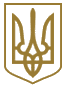 КИЇВСЬКА МІСЬКА РАДА
I сесія VIII скликанняРІШЕННЯвід 7 липня 2016 року N 574/574Про введення мораторію (заборони) на суцільну вирубку зелених насаджень у межах об'єктів природно-заповідного фонду міста КиєваВідповідно до Закону України "Про місцеве самоврядування в Україні", Закону України "Про охорону навколишнього природного середовища", Закону України "Про природно-заповідний фонд України", статті 30 Лісового кодексу України, з метою збереження площ цінних старовікових зелених насаджень у межах територій природно-заповідного фонду міста Києва і недопущення втрат їх природної цінності Київська міська рада вирішила:1. Ввести мораторій (заборону) у межах об'єктів природно-заповідного фонду м. Києва на проведення суцільних рубок усіх видів, у тому числі суцільних санітарних, лісовідновних, рубок реконструкції у деревостанах природного походження, а також стиглих та перестиглих деревостанах штучного походження.2. Мораторій не поширюється на проведення необхідних вибіркових рубок на цих ділянках за умови, що вони не призведуть до зниження повноти деревостану нижче 0,4 - 0,5.3. Департаменту міського благоустрою та збереження природного середовища виконавчого органу Київської міської ради (Київської міської державної адміністрації):3.1. Довести до відома лісовпорядників про прийняття цього рішення.3.2. Не надавати погодження на проведення на території об'єктів природно-заповідного фонду міста Києва суцільних рубок усіх видів, у тому числі суцільних санітарних, лісовідновних, рубок реконструкції у деревостанах природного походження, а також стиглих та перестиглих деревостанах штучного походження за умови, що проведення необхідних вибіркових рубок на цих ділянках не призведе до зниження повноти деревостану нижче 0,4 - 0,5.4. Оприлюднити це рішення в газеті Київської міської ради "Хрещатик".5. Це рішення набирає чинності з дня його офіційного оприлюднення.6. Контроль за виконанням цього рішення покласти на постійну комісію Київської міської ради з питань екологічної політики.Київський міський головаВ. Кличко© ТОВ "Інформаційно-аналітичний центр "ЛІГА", 2018
© ТОВ "ЛІГА ЗАКОН", 2018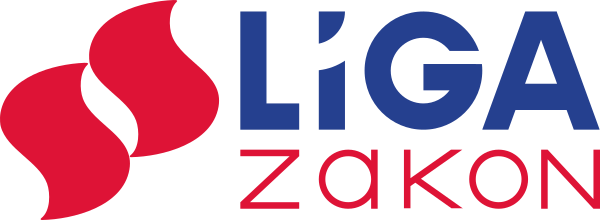 